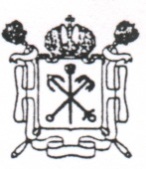 ПРАВИТЕЛЬСТВО САНКТ-ПЕТЕРБУРГАКОМИТЕТ ПО ОБРАЗОВАНИЮГосударственное бюджетное общеобразовательное учреждение средняя общеобразовательная школа № 553 с углублённым изучением английского языка Фрунзенского района Санкт-Петербурга192281, г. Санкт-Петербург, ул. Ярослава Гашека, дом 4, корпус 4т/ф (812) 778-21-31ИНН 7816167751 КПП 781601001Рабочая программаИнформатика и ИКТ11 классучитель  С.Н. Мохонько Санкт-Петербург – 2020 г.СодержаниеПояснительная запискаНормативная базаРабочая программа по информатике и ИКТ составлена в соответствии с:Федеральным Законом от 29.12.2012 № 273-ФЗ «Об образовании в Российской Федерации»,Порядком организации и осуществления образовательной деятельности по основным общеобразовательным программам – образовательным программам начального общего, основного общего и среднего общего образования, утвержденным приказом Министерства образования и науки Российской Федерации от 30.08.2013 № 1015,Федеральным базисным учебным планом, утвержденным приказом Министерства образования Российской Федерации от 09.03.2004 № 1312 (для XI классов),Федеральным компонентом государственного стандарта общего образования, утвержденным приказом Министерства образования Российской Федерации от 05.03.2004 № 1089 «Об утверждении федерального компонента государственных стандартов начального общего, основного общего и среднего (полного) общего образования» (для XI классов),Постановлением Федеральной службы по надзору в сфере защиты прав потребителей и благополучия человека и Главного государственного санитарного врача Российской Федерации от 29.12.2010 № 189 «Об утверждении СанПиН 2.4.2.2821-10 «Санитарно-эпидемиологические требования к условиям и организации обучения в общеобразовательных учреждениях»,Распоряжением   Комитета по образованию Правительства Санкт – Петербурга от 21.04.2020 № 1011-р «О формировании учебных планов общеобразовательных организаций Санкт-Петербурга, реализующих основные общеобразовательные программы, на 2020 - 2021 учебный год», Инструктивно-методическим письмом Комитета по образованию Правительства Санкт – Петербурга от 23.04.2020 № 03-28-3775/20-0-0 «О формировании учебных планов общеобразовательных организаций Санкт-Петербурга, реализующих основные общеобразовательные программы, на 2020 - 2021 учебный год»,Распоряжением Комитета по образованию Правительства Санкт – Петербурга от 16.04.2020 № 988-р «О формировании календарного учебного графика образовательных учреждений Санкт-Петербурга, реализующих основные общеобразовательные программы, в 2020 - 2021 учебном году»,Приказом Министерства просвещения Российской Федерации от 28.12.2018 № 345 «О федеральном перечне учебников, рекомендуемых к использованию при реализации имеющих государственную аккредитацию образовательных программ начального общего, основного общего, среднего общего образования» (с изменениями),Приказом Министерства образования и науки Российской Федерации от 09.06.2016 № 699 «Об утверждении перечня организаций, осуществляющих выпуск учебных пособий, которые допускаются к использованию при реализации имеющих государственную аккредитацию образовательных программ начального общего, среднего общего, основного общего образования»,Законом Санкт-Петербурга от 17.07.2013 № 461-83 «Об образовании в Санкт-Петербурге», Письмом Комитета по образованию Правительства Санкт – Петербурга от 04.05.2016 № 03-20-1587/16-0-0 «О направлении методических рекомендаций по разработке рабочих программ учебных предметов, курсов»,Примерными программами полного общего образования «Информатика и ИКТ» под редакцией И. Г. Семакина (10-11), издательство «БИНОМ. Лаборатория знаний», 2017Учебным планом СОО ГБОУ СОШ № 553 с углубленным изучением английского языка Фрунзенского района Санкт-Петербурга на 2020-2021 учебный год,Положением о рабочей программе педагога ГБОУ СОШ № 553 с углубленным изучением английского языка Фрунзенского района Санкт – Петербурга.УМК1.	И.Г. Семакин, Е.К.Хеннер, Т.Ю.Шеина. Информатика. Базовый уровень: учебник для 11 класса. – М.: БИНОМ. Лаборатория знаний, 2014.2.	Информатика и ИКТ. Задачник-практикум: в 2 т. / Л.А. Залогова [и др.]; под ред. И.Г.Семакина, Е.К.Хеннера. - М.: БИНОМ. Лаборатория знаний, 2011.Общая характеристика учебного предметаИнформатика – это естественнонаучная дисциплина о закономерностях протекания информационных процессов в системах различной природы, а также о методах и средствах их автоматизации.Многие положения, развиваемые информатикой, рассматриваются как основа создания и использования информационных и коммуникационных технологий — одного из наиболее значимых технологических достижений современной цивилизации. Вместе с математикой, физикой, химией, биологией курс информатики закладывает основы естественнонаучного мировоззрения. Информационные процессы являются фундаментальной составляющей современной картины мира. Они отражают феномен реальности, важность которого в развитии биологических, социальных и технических систем сегодня уже не подвергается сомнению. Собственно говоря, именно благодаря этому феномену стало возможным говорить о самой дисциплине и учебном предмете информатики.Как и всякий феномен реальности, информационный процесс, в процессе познания из «вещи в себе» должен стать «вещью для нас». Для этого его, прежде всего, надо проанализировать этот информационный процесс на предмет выявления взаимосвязей его отдельных компонентов. Во-вторых, надо каким - либо образом представить, эти взаимосвязи, т.е. отразить в некотором языке. В результате мы будем иметь информационную модель данного процесса. Процедура создания информационной модели, т.е. нахождение (или создание) некоторой формы представления информационного процесса составляет сущность формализации. Второй момент связан с тем, что найденная форма должна быть «материализована», т.е. «овеществлена» с помощью некоторого материального носителя.Представление любого процесса, в частности информационного в некотором языке, в соответствие с классической методологией познания является моделью (соответственно, - информационной моделью). Важнейшим свойством информационной модели является ее адекватность моделируемому процессу и целям моделирования. Информационные модели чрезвычайно разнообразны, - тексты, таблицы, рисунки, алгоритмы, программы – все это информационные модели. Выбор формы представления информационного процесса, т.е. выбор языка, определяется задачей, которая в данный момент решается субъектом.Автоматизация информационного процесса, т. е. возможность его реализации с помощью некоторого технического устройства, требует его представления в форме доступной данному техническому устройству, например, компьютеру. Это может быть сделано в два этапа: представление информационного процесса в виде алгоритма и использования универсального двоичного кода (языка – «0», «1»). В этом случае информационный процесс становится «информационной технологией».Эта общая логика развития курса информатики от информационных процессов к информационных технологиям проявляется и конкретизируется в процессе решения задачи. В этом случае можно говорить об информационной технологии решения задачи.Основные содержательные линии  общеобразовательного курса базового уровня для старшей школы расширяют и углубляют следующие  содержательные линии  курса информатики в основной школе:•	линию информация и информационных процессов (определение информации, измерение информации, универсальность дискретного представления информации; процессы хранения, передачи и обработка информации  в информационных системах;  информационные основы процессов управления);•	линию моделирования и формализации (моделирование как метод познания: информационное моделирование: основные типы информационных моделей;  исследование на компьютере информационных моделей из различных предметных областей).•	линию алгоритмизации и программирования (понятие и свойства алгоритма, основы теории алгоритмов, способы описания алгоритмов, языки программирования высокого уровня, решение задач обработки данных средствами программирования).•	линию информационных технологий (технологии работы с текстовой и графической информацией; технологии хранения, поиска и сортировки данных; технологии обработки числовой информации с помощью электронных таблиц; мультимедийные технологии).•	линию компьютерных коммуникаций (информационные ресурсы глобальных сетей, организация и информационные услуги Интернет, основы сайтостроения).•	линию социальной информатики (информационные ресурсы общества, информационная культура, информационное право, информационная безопасность)Центральными понятиями, вокруг которых выстраивается методическая система курса,  являются «информационные процессы», «информационные системы», «информационные модели», «информационные технологии». Приоритетными объектами изучения информатики в старшей школе являются информационные системы, преимущественно автоматизированные информационные системы, связанные с информационными процессами, и информационные технологии, рассматриваемые с позиций системного подхода.Основным моментом является представления данных в виде информационных систем и моделей с целью последующего использования типовых программных средств.Это позволяет:•	обеспечить преемственность курса информатики основной и старшей школы (типовые задачи – типовые программные средства в основной школе; нетиповые задачи – типовые программные средства в рамках базового уровня старшей школы);•	систематизировать знания в области информатики и информационных технологий, полученные в основной школе, и углубить их с учетом выбранного профиля обучения;•	заложить основу для дальнейшего профессионального обучения, поскольку современная информационная деятельность носит, по преимуществу, системный характер;•	сформировать необходимые знания и навыки работы с информационными моделями и технологиями, позволяющие использовать их при изучении других предметов.Основная задача базового уровня старшей школы состоит в изучении общих закономерностей функционирования, создания и применения информационных систем, преимущественно автоматизированных.С точки зрения содержания это позволяет развить основы системного видения мира, расширить возможности информационного моделирования, обеспечив тем самым значительное расширение и углубление межпредметных связей информатики с другими дисциплинами.С точки зрения деятельности, это дает возможность сформировать методологию использования основных автоматизированных информационных систем в решении конкретных задач, связанных с анализом и представлением основных информационных процессов:•	автоматизированные информационные системы (АИС) хранения массивов информации (системы управления базами данных, информационно-поисковые системы, геоинформационные системы);•	АИС обработки информации (системное программное обеспечение, инструментальное программное обеспечение, автоматизированное рабочее место, офисные пакеты);•	АИС передачи информации (сети, телекоммуникации);•	АИС управления (системы автоматизированного управления, автоматизированные системы управления, операционная система как система управления компьютером).Информатика имеет большое и все возрастающее число междисциплинарных связей, причем как на уровне понятийного аппарата, так и на уровне инструментария. Многие предметные знания и способы деятельности (включая использование средств ИКТ), освоенные обучающимися на базе информатики, находят применение как в рамках образовательного процесса при изучении других предметных областей, так и в иных жизненных ситуациях, становятся значимыми для формирования качеств личности, т. е. ориентированы на формирование метапредметных и личностных результатов. На протяжении всего периода становления школьной информатики в ней накапливался опыт формирования образовательных результатов, которые в настоящее время принято называть современными образовательными результатами.Цели и задачиИзучение информатики на третьей ступени обучения средней общеобразовательной школы направлено на достижение следующих целей: 1. освоение системы базовых знаний, отражающих вклад информатики в формирование современной научной картины мира, роль информационных процессов в обществе, биологических и технических системах; 2. овладение умениями применять, анализировать, преобразовывать информационные модели реальных объектов и процессов, используя при этом информационные и коммуникационные технологии (ИКТ), в том числе при изучении других школьных дисциплин; 3. развитие познавательных интересов, интеллектуальных и творческих способностей путем освоения и использования методов информатики и средств ИКТ при изучении различных учебных предметов; 4. воспитание ответственного отношения к соблюдению этических и правовых норм информационной деятельности, 5.  приобретение опыта использования информационных технологий в индивидуальной и коллективной учебной и познавательной, в том числе проектной деятельности. Задачи: 1. развитие умения проводить анализ действительности для построения информационной модели и изображать ее с помощью какого-либо системно-информационного языка. 2. обеспечить вхождение учащихся в информационное общество. 3. формирование пользовательских навыков для введения компьютера в учебную деятельность; 4. формирование у учащихся представления об информационной деятельности человека и информационной этике как основах современного информационного общества; 5. научить пользоваться распространенными прикладными пакетами; 6. показать основные приемы эффективного использования информационных технологий; 7. сформировать логические связи с другими предметами, входящими в курс среднего образованияМесто предмета в федеральном базисном учебном планеНа изучение предмета «Информатика» в 11 классе отводится 34 часа, по 1 часу в неделю в соответствии с расписанием.Планируемые результаты освоения учебного предметаУ обучающегося будут сформированы умения:•	выделять информационные аспекты в деятельности человека;•	осуществлять информационное взаимодействие в процессе деятельности;•	анализировать информацию и определять ее свойства;•	использовать способы представления и кодирования информации в процессе деятельности;•	характеризовать языковое и речевое развитие человека;•	формулировать определение по существенным признакам, высказывать суждения, подтверждать их фактами, обобщать, анализировать информацию;•	логически мыслить, доказывать, строить рассуждения, делать выводы в области освоения программного обеспечения, соответствующего возрастным возможностям;•	организовывать свою деятельность с помощью необходимых программных средств;•	использовать соответствующее аппаратное обеспечение с целью общения;•	ориентироваться на заданную систему требований, уровень алгоритмизации действий, соблюдение правил деятельности;•	формировать умения действовать по правилу, корректного воспроизведения образца, способности ориентироваться на образец;•	понятия связи различных явлений, процессов, объектов с информационной деятельностью человека; роли информационных процессов в современном мире, в т.ч. на уровне города, области и региона;•	готовности к продолжению обучения с использованием ИКТ; освоение типичных ситуаций управления персональными средствами ИКТ, включая цифровую бытовую технику;•	владение первичными навыками анализа и критичной оценки получаемой информации;•	уважение к информации о частной жизни и информационным результатам деятельности других людей;•	основы правовой культуры в области использования информации;•	навыки создания и поддержки индивидуальной информационной среды, навыки обеспечения защиты значимой личной информации, чувство ответственности за качество личной информационной среды;•	умение осуществлять совместную информационную деятельность, в частности, при выполнении учебных заданий, в том числе проектов;•	наличие представлений об информации как важнейшем стратегическом ресурсе развития личности, государства, общества;•	ответственное отношение к информации с учетом правовых и этических аспектов ее распространения.Обучающийся получит возможность для формирования•	готовности к повышению своего образовательного уровня и продолжению обучения с использованием средств и методов информатики и ИКТ;•	способности и готовности к общению и сотрудничеству со сверстниками и взрослыми в процессе образовательной, общественно-полезной, учебно--исследовательской, творческой деятельности;•	способности увязать учебное содержание с собственным жизненным опытом, понять значимость подготовки в области информатики и ИКТ в условиях развития информационного общества;•	способности и готовности к принятию ценностей здорового образа жизни за счет знания основных гигиенических, эргономических и технических условий безопасной эксплуатации средств ИКТ.Обучающийся научится: •	осознавать этапы организации учебной работы;•	принимать и сохранять учебную задачу, планировать ее реализацию и способы выполнения;•	планировать последовательность действий для достижения какой-либо цели (личной, коллективной, учебной, игровой и др.);•	решать задачи, ответом для которых является описание последовательности действий на естественных и формальных языках;•	вносить необходимые коррективы в свою деятельность в зависимости от ее результатов;•	осуществлять пошаговый и итоговый самоконтроль результатов деятельности.Обучающийся получит возможность научиться•	самостоятельно работать с книгой (учебником, справочником, словарем, энциклопедией, дополнительной литературой);•	осуществлять планирование своей и коллективной деятельности на основе осознаваемых целей, намечать новые цели;•	проявлять инициативу при ответе на вопросы и выполнении заданий, поддерживать инициативу других;•	осуществлять контроль своих действий, корректировать их с учетом поставленных задач;•	осуществлять рефлексию и самооценку, адекватно оценивать свои действия и действия окружающих•	выделять и осознавать то, что уже усвоено и что еще подлежит усвоению;•	использовать различные средства самоконтроля с учетом специфики изучаемого предмета (тестирование, дневник, в том числе электронный, портфолио, таблицы достижения результатов, беседа с учителем и т.д.).•	понимать и уметь объяснять закономерности протекания информационных процессов в системах различной природы, их общность и особенности; •	уметь описывать, используя понятия информатики, информационные процессы функционирования, развития, управления в природных, социальных и технических системах; •	анализировать исторические этапы развития средств ИКТ в контексте развития общества;•	объяснять взаимосвязь первоначальных понятий информатики и объектов реальной действительности (соотносить их между собой, включать в свой активный словарь ключевые понятия информатики).•	создавать информационные модели объектов, явлений, процессов из разных областей знаний на естественном, формализованном и формальном языках (на начальном уровне); преобразовывать одни формы представления в другие, выбирать язык представления информации модели в зависимости от поставленной задачи.•	применять навыки по использованию компьютера для решения простых информационных и коммуникационных учебных задач;•	Формирование способности выполнять разные виды чтения:Сканирование – быстрый просмотр текста с целью поиска факта, слова, фамилии.Предварительное чтение – чтение, в процессе которого отмечаются все незнакомые иностранные слова, научные термины, чтобы в дальнейшем уяснить их значение по словарям и справочникам.Беглое чтение (динамичное, партитурное) – быстрое ознакомление с текстом в целом при большой скорости чтения.Повторное чтение – чтение текста посредством нескольких итераций с целью более глубоко осмысления.•	осуществить перенос знаний, умений в новую ситуацию для решения проблем, комбинировать известные средства для нового решения проблем; Обучающийся получит возможность научиться:•	выполнять разные виды чтения:Аналитическое чтение – критическое изучение содержания текста с целью его более глубокого осмысления, сопровождающееся выпиской фактов, цитат, составлением тезисов, рефератов и т.д. •	системному мышлению – способность к рассмотрению и описанию объектов, явлений, процессов в виде совокупности более простых элементов, составляющих единое целое.•	объектно-ориентированному мышлению – способность работать с объектами, объединять отдельные предмеры в группу с общим названием, выделять общие признаки предметов в этой группе или общие функции и действия, выполняемые этими или над этими объектами.•	формальному мышлению – способность применять логику при решении информационных задач, умение выполнять операции над понятиями и простыми суждениями.   •	критическому мышлению – способность устанавливать противоречие, т.е. несоответствие между желаемым и действительным.•	целенаправленному поиску и использованию информационных ресурсов, необходимых для решения учебных и практических задач, в том числе с помощью средств ИКТ; •	анализировать информационные процессы, протекающие в социотехнических, природных, социальных системах; •	оперировать информационными объектами, их преобразования на основе формальных правил; •	применять средства ИКТ для решения учебных и практических задач из областей, изучаемых в различных школьных предметах;•	определять наиболее рациональную последовательность действий по выполнению учебной задачи (план, алгоритм, модули и т.д.), а также адекватно оценивать и применять свои способности в коллективной деятельности.•	самостоятельно оценивать свою деятельность и деятельность членов коллектива посредством сравнения с деятельностью других, с собственной деятельностью в прошлом, с установленными нормами.•	использовать монолог и диалог для выражения и доказательства своей точки зрения,  толерантности, терпимости к чужому мнению, к противоречивой информации.•	выбирать, строить и использовать адекватные информационные модели для передачи своих мыслей средствами естественных и формальных языков в соответствии с задачами и  условиями коммуникации.•	использовать информацию с учётом этических и правовых норм;•	выражать свои мысли в устной и письменной речи, строить монологи, участвовать в диалоге;•	использовать различные речевые средства, средства и инструменты ИКТ для передачи своих чувств и впечатлений, учитывать позицию собеседника; •	сотрудничать с учителем и сверстниками, грамотно формулировать вопросы, принимать участие в коллективных проектах.Обучающийся получит возможность научиться•	осознанно и произвольно строить сообщения в устной и письменной форме, творчески выражать свое мнение о явлениях жизни, аргументировать свою позицию;•	проявлять творческую инициативу, самостоятельность в групповой работе;•	адекватно воспринимать и передавать информацию, отражающую содержание и условия коллективной деятельности;•	использовать опыт творческого взаимодействия в организации содержательного досуга.•	владеть общепредметными понятиями «объект», «система», «модель», «алгоритм», информация, информационные процессы, компьютер как универсальном устройстве обработки информации и др.;•	выполнять правила поведения и ТБ в компьютерном классе,•	организовывать рабочее место в компьютерном классе, участвовать в обсуждении вопроса о том, для чего нужно знать ТБ;•	анализировать информационные процессы и технологии;•	анализировать устройства  компьютера с точки  зрения организации  процедур ввода, хранения, обработки, вывода и передачи информации;•	определять технические  средства, с помощью  которых может быть  реализован ввод информации (текста, звука, изображения) в компьютер;•	организовывать личную информационную среду;•	определять количество информации в сообщении о городе, области;•	осуществлять поиск информации и работу с ней, в т.ч. о городе, области;•	осуществлять поиск информации, оценивать ценность информации, в т.ч. о городе, области, находить источники информации для решения учебных задач;•	определять этапы решения задачи на компьютере; •	основным навыкам и умениям использования компьютерных устройств.Обучающийся получит возможность научиться:•	информационной и алгоритмической культуре; •	умениям формализации и структурирования информации, умениям выбирать способ представления данных в соответствии с поставленной задачей  с использованием соответствующих программных средств обработки данных;•	навыкам и умениям безопасного и целесообразного поведения при работе с компьютерными программами и в Интернете, умения соблюдать нормы информационной этики и права.Требования к уровню подготовки обучающихся (планируемые результаты изучения учебного предмета, курса:Тема 1. Системный анализУчащиеся должны знать: - основные понятия системологии: система, структура, системный эффект, подсистема;- основные свойства систем;- что такое системный подход в науке и практике;- модели систем: модель черного ящика, состава, структурная модель;- использование графов для описания структур систем.Учащиеся должны уметь:- приводить примеры систем (в быту, в природе, в науке и пр.);- анализировать состав и структуру систем;- различать связи материальные и информационные.Тема 2. Базы данных Учащиеся должны знать: - что такое база данных (БД);- основные понятия реляционных БД: запись, поле, тип поля, главный ключ;- определение и назначение СУБД;- основы организации многотабличной БД;- что такое схема БД;- что такое целостность данных;- этапы создания многотабличной БД с помощью реляционной СУБД;- структуру команды запроса на выборку данных из БД;- организацию запроса на выборку в многотабличной БД;- основные логические операции, используемые в запросах;- правила представления условия выборки на языке запросов и в конструкторе запросов.Учащиеся должны уметь:- создавать многотабличную БД средствами конкретной СУБД;- реализовывать простые запросы на выборку данных в конструкторе запросов;- реализовывать запросы со сложными условиями выборки.Тема 3. Организация и услуги ИнтернетУчащиеся должны знать: - назначение  коммуникационных служб Интернета;- назначение информационных служб Интернета;- что такое прикладные протоколы;- основные понятия WWW: web-страница, web-сервер, web-сайт, web-браузер, HTTP-протокол, URL-адрес;- что такое  поисковый каталог: организацию, назначение;- что такое поисковый указатель: организацию, назначение.Учащиеся должны уметь:- работать с электронной почтой;- извлекать данные из файловых архивов;- осуществлять поиск информации в Интернете с помощью поисковых каталогов и указателей.Тема 4. Основы сайтостроенияУчащиеся должны знать: - какие существуют средства для создания web-страниц;- в чем состоит проектирование web-сайта;- что значит опубликовать web-сайт.Учащиеся должны уметь:создавать несложный web-сайт с помощью редактора  сайтов.Тема 5. Компьютерное информационное моделированиеУчащиеся должны знать: - понятие модели;- понятие информационной модели;- этапы построения компьютерной информационной модели.Тема 6. Моделирование зависимостей между величинами Учащиеся должны знать: - понятия: величина, имя величины, тип величины, значение величины;- что такое математическая модель;- формы представления зависимостей между величинами.Учащиеся должны уметь:с помощью электронных таблиц получать табличную и графическую форму зависимостей между величинами. Тема 7. Модели статистического прогнозирования  Учащиеся должны знать: для решения каких практических задач используется статистика;- что такое регрессионная модель;- как происходит прогнозирование по регрессионной модели.Учащиеся должны уметь:- используя табличный процессор строить регрессионные модели заданных типов;- осуществлять прогнозирование (восстановление значения и экстраполяцию) по регрессионной модели.Тема 8. Модели корреляционной зависимостиУчащиеся должны знать: - что такое корреляционная зависимость;- что такое коэффициент корреляции;- какие существуют возможности у табличного процессора для выполнения корреляционного анализа.Учащиеся должны уметь:вычислять коэффициент корреляционной зависимости между величинами с помощью табличного процессора (функция КОРРЕЛ в Microsoft Excel).Тема 9 . Модели оптимального планированияУчащиеся должны знать: - что такое оптимальное планирование;- что такое ресурсы; как в модели описывается ограниченность ресурсов;- что такое стратегическая цель планирования; какие условия для нее могут быть поставлены;- в чем состоит задача линейного программирования для нахождения оптимального плана;- какие существуют возможности у табличного процессора для решения задачи линейного программирования.Учащиеся должны уметь:решать задачу оптимального планирования (линейного программирования) с небольшим количеством плановых показателей с помощью табличного процессора (надстройка «Поиск решения» в  Microsoft Excel).Тема 10. Информационное обществоУчащиеся должны знать: - что такое информационные ресурсы общества;- из чего складывается рынок информационных ресурсов;- что относится к информационным услугам;- в чем состоят основные черты информационного общества;- причины информационного кризиса и пути его преодоления;- какие изменения в быту, в сфере образования будут происходить с формированием информационного общества.Тема 11. Информационное право и безопасностьУчащиеся должны знать:- основные законодательные акты в информационной сфере;- суть Доктрины информационной безопасности Российской Федерации.Учащиеся должны уметь: - соблюдать основные правовые и этические нормы в информационной сфере деятельности.Содержание программыТема 1. Системный анализ- основные понятия системологии: система, структура, системный эффект, подсистема;- основные свойства систем;- что такое системный подход в науке и практике;- модели систем: модель черного ящика, состава, структурная модель;- использование графов для описания структур систем.Тема 2. Базы данных 	- что такое база данных (БД);- основные понятия реляционных БД: запись, поле, тип поля, главный ключ;- определение и назначение СУБД;- основы организации многотабличной БД;- что такое схема БД;- что такое целостность данных;- этапы создания многотабличной БД с помощью реляционной СУБД;- структуру команды запроса на выборку данных из БД;- организацию запроса на выборку в многотабличной БД;- основные логические операции, используемые в запросах;- правила представления условия выборки на языке запросов и в конструкторе запросов.Тема 3. Организация и услуги Интернет- назначение  коммуникационных служб Интернета;- назначение информационных служб Интернета;- что такое прикладные протоколы;- основные понятия WWW: web-страница, web-сервер, web-сайт, web-браузер, HTTP-протокол, URL-адрес;- что такое  поисковый каталог: организацию, назначение;- что такое поисковый указатель: организацию, назначение.Тема 4. Основы сайтостроения- какие существуют средства для создания web-страниц;- в чем состоит проектирование web-сайта;- что значит опубликовать web-сайт.Тема 5. Компьютерное информационное моделирование- понятие модели;- понятие информационной модели;- этапы построения компьютерной информационной модели.Тема 6. Моделирование зависимостей между величинами - понятия: величина, имя величины, тип величины, значение величины;- что такое математическая модель;- формы представления зависимостей между величинами.Тема 7. Модели статистического прогнозирования  - что такое регрессионная модель;- как происходит прогнозирование по регрессионной модели.Тема 8. Модели корреляционной зависимости- что такое корреляционная зависимость;- что такое коэффициент корреляции;- какие существуют возможности у табличного процессора для выполнения корреляционного анализа.Тема 9 . Модели оптимального планирования- что такое оптимальное планирование;- что такое ресурсы; как в модели описывается ограниченность ресурсов;- что такое стратегическая цель планирования; какие условия для нее могут быть поставлены;- в чем состоит задача линейного программирования для нахождения оптимального плана;- какие существуют возможности у табличного процессора для решения задачи линейного программирования.Тема 10. Информационное общество- что такое информационные ресурсы общества;- из чего складывается рынок информационных ресурсов;- что относится к информационным услугам;- в чем состоят основные черты информационного общества;- причины информационного кризиса и пути его преодоления;- какие изменения в быту, в сфере образования будут происходить с формированием информационного общества.Тема 11. Информационное право и безопасность- основные законодательные акты в информационной сфере;- Доктрина информационной безопасности Российской Федерации.1.8 Типы уроков, виды контроляУчебный процесс ориентирован на рациональное сочетание устных и письменных видов работы как при изучении теории, так и при решении задач; сбалансированное сочетание традиционных и новых методов обучения; оптимизированное применение объяснительно-иллюстративных и эвристических методов; использование современных технических средств обучения.	 Сокращения, используемые в рабочей программе:1.9 Оценивание работ и устных ответов учащихся Оценка устных ответов учащихсяОтвет оценивается отметкой «5», если ученик:полно раскрыл содержание материала в объеме, предусмотренном программой;изложил материал грамотным языком в определенной логической последовательности, точно используя терминологию информатики как учебной дисциплины;правильно выполнил рисунки, схемы, сопутствующие ответу;показал умение иллюстрировать теоретические положения конкретными примерами;продемонстрировал усвоение ранее изученных сопутствующих вопросов, сформированность и устойчивость используемых при ответе умений и навыков;отвечал самостоятельно без наводящих вопросов учителя.Возможны одна – две неточности при освещении второстепенных вопросов или в выкладках, которые ученик легко исправил по замечанию учителя.Ответ оценивается отметкой «4,. если ответ удовлетворяет в основном требованиям на отметку «5», но при этом имеет один из недостатков:допущены один-два недочета при освещении основного содержания ответа, исправленные по замечанию учителя:допущены ошибка или более двух недочетов при освещении второстепенных вопросов или в выкладках, легко исправленные по замечанию учителя.Отметка «3» ставится в следующих случаях:неполно или непоследовательно раскрыто содержание материала, но показано общее понимание вопроса и продемонстрированы умения, достаточные для дальнейшего усвоения программного материала определенные настоящей программой;Отметка «2» ставится в следующих случаях:не раскрыто основное содержание учебного материала;обнаружено незнание или неполное понимание учеником большей или наиболее важной части учебного материала;допущены ошибки в определении понятий, при использовании специальной терминологии, в рисунках, схемах, в выкладках, которые не исправлены после нескольких наводящих вопросов учителя.Оценка контрольных и практических работ учащихсяСодержание и объем материала, подлежащего проверке в контрольной работе, определяется программой. При проверке усвоения материала выявляется полнота, прочность усвоения учащимися теории и умение применять ее на практике в знакомых и незнакомых ситуациях.Отметка зависит также от наличия и характера погрешностей, допущенных учащимися.грубая ошибка – полностью искажено смысловое значение понятия, определения;погрешность отражает неточные формулировки, свидетельствующие о нечетком представлении рассматриваемого объекта;недочет – неправильное представление об объекте, не влияющего кардинально на знания определенные программой обучения;мелкие погрешности – неточности в устной и письменной речи, не искажающие смысла ответа или решения, случайные описки и т.п.Эталоном, относительно которого оцениваются знания учащихся, является обязательный минимум содержания информатики и информационных технологий. Требовать от учащихся определения, которые не входят в школьный курс информатики – это, значит, навлекать на себя проблемы связанные нарушением прав учащегося («Закон об образовании»).Исходя из норм (пятибалльной системы), заложенных во всех предметных областях выставляете отметка:«5» ставится при выполнении всех заданий полностью или при наличии 1-2 мелких погрешностей;«4» ставится при наличии 1-2 недочетов или одной ошибки:«3» ставится при выполнении 2/3 от объема предложенных заданий;«2» ставится, если допущены существенные ошибки, показавшие, что учащийся не владеет обязательными умениями поданной теме в полной мере (незнание основного программного материала).Список используемой литературыучебник «Информатика» базового уровня для 11 класса(авторы: Семакин И. Г., Хеннер Е. К., Шеина Т. Ю.); М.:БИНОМ. Лаборатория знаний, 2016 -264 с.задачник-практикум (в 2 томах) под редакцией Семакина И. Г., Хеннера Е. К.; М.:БИНОМ. Лаборатория знаний, 2017.312+296 с.ПРОГРАММА  КУРСА «Информатика» для 10 – 11 классов общеобразовательных учреждений (базовый уровень) Авторы: Семакин И.Г., Хеннер Е.К., Шеина Т.Ю.Информатика. УМК для старшей школы [Электронный ресурс] : 10–11 классы. Базовый уровень. Методическое пособие для учителя / Авторы-составители: М. С. Цветкова, И. Ю. Хлобыстова. —Эл. изд. — М. : БИНОМ. Лаборатория знаний, 2015. —86 с. ;Календарно-тематическое планированиеРАССМОТРЕНА И РЕКОМЕДОВАНАК УТВЕРЖДЕНИЮРешением Педагогического советаПротокол № 1 от «31» августа 2020 г.УТВЕРЖДАЮ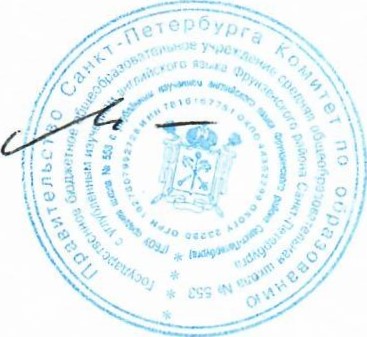 Директор ГБОУ СОШ № 553_____________А.А. Судаков Приказ № 120 от «31» августа 2020 г.С учетом мнения Совета родителейПротокол № 1 от «31» августа 2020 г.Пояснительная записка3Нормативная база3УМК4Общая характеристика учебного предмета5Цели и задачи8Место предмета в федеральном базисном учебном плане9Планируемые результаты освоения учебного предмета10Содержание программы19Типы уроков, виды контроля21Оценивание работ и устных ответов учащихся21Список используемой литературы23Календарно-тематическое планирование24Типы уроков:Виды контроля:УОНМ — урок ознакомления с новым материалом. УЗИМ — урок закрепления изученного материала. УПЗУ — урок применения знаний и умений.УОСЗ — урок обобщения и систематизации знаний.КУ — комбинированный урок.ФО — фронтальный опросИО – индивидуальный опросСР — самостоятельная работаТД– теоретический диктантДМ – дидактические материалыКР – контрольная работаПР – практическая работаТ – тестовая работа№урокаТема урокаКол-во часовФорма урокаЭлементы содержания образованияПланируемые результатыФорма контроляДата1.Цели изучения курса информатики и ИКТ. Техника безопасности и организация рабочего места.1УОНМСистема, свойства системы, системный эффект, системный подход. знать: - основные понятия системологии: система, структура, системный эффект, подсистема - основные свойства систем - что такое «системный подход» в науке и практике уметь: - приводить примеры систем (в быту, в природе, в науке и пр.) ФО2.Модели систем1УОНМСистемный анализ, модель «черного ящика», модель состава.знать:-понятие системного анализа-модели систем: модель черного ящика, состава, структурная модельуметь:-анализировать состав и структуру систем-различать связи материальные и информационные.ФО3.Информационная система1УОНМОпределение информационной системы, техническая база ИС, состав ИС, области применения ИСзнать: определение информационной системы, области применения информационных систем, состав информационных системуметь: проводить системный анализ выбранной предметной области, строить по ней структурную модельФО, ПР4.База данных – основа информационной системы1КУНазначение БД, предметная область, модель данных, виды моделей данных, структура реляционной модели, система управления базами данныхзнать:- что такое база данных (БД)- основные понятия реляционных БД: запись, поле, тип поля, главный ключ- определение и назначение СУБДИО, ПР5.Проектирование многотабличной базы данных1УЗИМТабличная форма модели данных, отношения и связи, схема базы данныхзнать:- основы организации многотабличной БД- что такое схема БД- что такое целостность данныхИО, СР6.Создание базы данных1УПЗУСоздание структуры БД, ввод данныхзнать:- этапы создания многотабличной БД с помощью реляционной СУБДуметь:- создавать многотабличную БД средствами конкретной СУБДПР7.Запросы как приложения информационных систем 1КУЗапрос, средства формирования запросов, структура запроса на выборкуОсвоение приемов реализации запросов на выборку в режиме дизайназнать:- структуру команды запроса на выборку данных из БД- организацию запроса на выборку в многотабличной БДуметь:- реализовывать простые запросы на выборку данных в конструкторе запросовФО, ПР8.Логические условия выбора данных1КУУсловия выбора данных, простое логическое выражение, сложное (составное) логическое выражение, основные логические операцииЗакрепление навыков по созданию и заполнению таблиц, отработка приемов реализации сложных запросов на выборкузнать:- основные логические операции, используемые в запросах- правила представления условия выборки на языке запросов и в конструкторе запросовуметь:- реализовывать запросы со сложными условиями выборкиИО, СР9.Разработка БД.1КУОсвоение приемов формирования отчетов, обучение самостоятельной разработке многотабличной БДПР10.Расширение БД. Работа с формой.1УПЗУОсвоение приемов формирования отчетов, обучение самостоятельной разработке многотабличной БДуметь:- формировать отчеты в базе данных- создавать и заполнять таблицы, реализовывать сложные запросы на выборку, формировать отчетыСР11.Интернет как глобальная информационная система. Организация глобальных сетей.1УОНМИстория развития глобальных сетей: компьютерная грамотность, информационная культура, WorldWideWeb, аппаратные средства Интернета: провайдер, ip-адрес. Каналы связи, пропускная способность. Программное обеспечение Интернета. Пакетная технология передачи информации.знать:- основные понятия: глобальная сеть, World Wide Web- аппаратные средства Интернета- программное обеспечение Интернета- систему адресации в ИнтернетеФО12.World Wide Web – Всемирная паутина1УЗИМСтруктурные составляющие WWW, технология «клиент-сервер», web – браузер, поисковая служба Интернетазнать:- основные понятия WWW: web-страница, web-сервер, web-сайт, web-браузер, HTTP-протокол, URL-адрес- что такое поисковый каталог: организация, назначение- что такое поисковый указатель: организация, назначениеФО, Т13.Работа с электронной почтой и телеконференциями1УОНМЗнакомство и практическое освоение работы с электронной почтой и телеконференциямиуметь:- работать с электронной почтой, телеконференциямиИО, ПР14.Работа с браузером и поисковыми системами1УЗИМОсвоение приемов работы с браузером, изучение среды браузера и настройка браузера, получение навыков извлечения web-страниц путем указания URL-адресов, навигация по гиперссылкамуметь:- изменять настройки браузера,- извлекать web-страниц путем указания URL-адресов,- перемещаться по гиперссылкамФО, ПР15.Инструменты для разработки web-сайтов1УПЗУГлобальные настройки страницы, работа с текстом, создание текстовых гиперссылок, сохранение страницы, просмотр кода, добавление изображения, просмотр результатазнать:- какие существуют средства для создания web-страниц- в чем состоит проектирование web-сайта- что значит опубликовать web-сайтПР16.Создание сайта1УОНМработа со шрифтами, вставка гиперссылокуметь:- создать несложный web-сайт с помощью редактора сайтовФО17.Создание таблиц и списков на web-странице1УЗИМСоздание страниц, изменение свойств таблицы, выделение ячеек таблицы, объединение ячеек, добавление строк и столбцов, изменение цвета фона ячеек, изменение ширины столбцов, создание списков, изменение формата списказнать:- основные действия с таблицами - способы выделения ячеекИО, ПР18.Разработка и создание сайта1УПЗУПолучение навыков самостоятельного проектирования и создания сайта.уметь:- создавать таблицы и списки- использовать графические изображения- создавать гиперссылкиТ, СР19.Создание сайта. Представление работ.1УОСЗУметь применять полученные знания и умения для решения поставленной задачи.ИО20.Компьютерное информационное моделирование1УОНММодель, виды моделей, компьютерная информационная модель, этапы построения компьютерной информационной модели.знать:- понятие модели- понятие информационной модели- этапы построения компьютерной информационной моделиФО21.Величины и зависимости между ними1КУВеличины и зависимости между ними, математические модели, табличные и графические модели, виды зависимостей, способы отображения зависимостейЗнать- понятия: величина, имя величины, тип величины, значение величины- что такое математическая модель- формы представления зависимостей между величинамиФО, ПР22.Математические, табличные и графические модели1УЗИМОсвоение способов построения по экспериментальным данным регрессионной модели и графического трендауметь- с помощью электронных таблиц получать табличную и графическую форму зависимостей между величинамиФО, ПР23.Статистика и статистические данные1УПЗУСтатистика, статистические данные, метод наименьших квадратов, прогнозирование по регрессионной моделизнать:- для решения каких практических задач используется статистика;- что такое регрессионная модель- как происходит прогнозирование по регрессионной моделиПР24.Метод наименьших квадратов1УОНМОсвоение приемов прогнозирования количественных характеристик системы по регрессионной модели путем восстановления значений и экстраполяцииуметь:-используя табличный процессор строить регрессионные модели заданных типов-осуществлять прогнозирование (восстановление значения и экстраполяцию) по регрессионной моделиФО25.Прогнозирование по регрессионной модели1УЗИМПолучение навыков самостоятельного прогнозирования регрессионных зависимостей с помощью табличного процессорауметь:-используя табличный процессор строить регрессионные модели заданных типов-осуществлять прогнозирование (восстановление значения и экстраполяцию) по регрессионной моделиФО, ПР26.Моделирование корреляционных зависимостей1КУКорреляционные зависимости, корреляционный анализ, коэффициент корреляции.знать:- что такое корреляционная зависимость- что такое коэффициент корреляции- какие существуют возможности у табличного процессора для выполнения корреляционного анализаФО, ПР27.Расчет корреляционных зависимостей1УЗИМПолучение представления о корреляционной зависимости величин; освоение способа вычисления коэффициента корреляции с помощью функции КОРЕЛЛуметь:- вычислять коэффициент корреляционной зависимости между величинами с помощью табличного процессора (функция КОРРЕЛ в MSExcel)ПР28.Модели оптимального планирования1КУОптимальное планирование, ограниченность ресурсов, целевая функциязнать:- что такое оптимальное планирование- что такое ресурсы; как в модели описывается ограниченность ресурсов- что такое стратегическая цель планирования; какие условия для нее могут быть поставлены- в чем состоит задача линейного программирования для нахождения оптимального плана- какие существуют возможности у табличного процессора для решения задачи линейного программированияФО, ПР29.Решение задач оптимального планирования1УЗИМПолучение представления о построении оптимального плана методом линейного программирования; практическое освоение раздела в MSExcel Поиск решения для построения оптимального планауметь:- решать задачу оптимального планирования (линейного программирования) с небольшим количеством плановых показателей с помощью табличного процессора (Поиск решения в MSExcel)ПР30.Информационное общество1УОНМОсновные черты информационного обществазнать:- в чем состоят основные черты информационного общества-причины информационного кризиса и пути его преодоления- какие изменения в быту, в сфере образования будут происходить с формированием информационного обществаФО31.Информационное право и безопасность1КУФедеральные законы «О правовой охране программ для ЭВМ и баз данных», «Об информации, информационных технологиях и защите информации», «Об обеспечении доступа к информации о деятельности государственных органов и органов местного самоуправления » «О персональных данных», «Об электронной подписи»Доктрина информационной безопасности ПФ, объекты информационной безопасности РФ, национальные интересы РФ, методы обеспечения информационной безопасности, проблема информационного неравенствазнать:-основные законодательные акты в информационной сфере-суть Доктрины информационной безопасности Российской ФедерацииУчащиеся должны уметь:- соблюдать основные правовые и этические нормы в информационной сфере деятельностиТ32.Резерв133.Резерв134.Резерв1